План работыМБОУ СОШ с.Архангельское Городищенского района в рамках «ОнлайнЛето58»на 22- 28 июня 2020 г.1-4 классы1-4 классы5-8 классы9-11 классы22 июня – «исследовательский понедельник»22 июня – «исследовательский понедельник»22 июня – «исследовательский понедельник»22 июня – «исследовательский понедельник»Акция «Посади дерево»https://givoyles.ru/articles/uhod/posadka-derevev-pravila/Акция «Посади дерево»https://givoyles.ru/articles/uhod/posadka-derevev-pravila/Всероссийский конкурс «Я художник. Я так вижу»

Регистрация участников конкурса до 15 июля 2020 года

Как участвовать: https://konkursoff.ru/vserossijskij-konkurs-ya-hudozhnik-ya-tak-vizhu/ Всероссийский конкурс «Я художник. Я так вижу»

Регистрация участников конкурса до 15 июля 2020 года

Как участвовать: https://konkursoff.ru/vserossijskij-konkurs-ya-hudozhnik-ya-tak-vizhu/ 23 июня – «Международный Олимпийский день»23 июня – «Международный Олимпийский день»23 июня – «Международный Олимпийский день»23 июня – «Международный Олимпийский день»Утренняя зарядка на свежем воздухеhttps://yandex.ru/turbo/s/trenirofka.ru/all/detskie-trenirovki.htmlУтренняя зарядка на свежем воздухеhttps://yandex.ru/turbo/s/trenirofka.ru/all/detskie-trenirovki.htmlhttps://365calend.ru/holidays/mezhdunarodnyj-olimpijskij-den.htmlhttps://youtu.be/dw2EGD55OD4 Приглашаем всех принять участие в Интернет-флешмобе «В честь Олимпийского движенья зажги огонь в своей душе!»https://vk.com/event196204886 https://365calend.ru/holidays/mezhdunarodnyj-olimpijskij-den.htmlhttps://youtu.be/dw2EGD55OD4 Приглашаем всех принять участие в Интернет-флешмобе «В честь Олимпийского движенья зажги огонь в своей душе!»https://vk.com/event196204886 24 июня – «Парад Победы»24 июня – «Парад Победы»24 июня – «Парад Победы»24 июня – «Парад Победы»Мастер-класс.Оформление «Моя клумба около дома».https://dizajny.guru/kak-oformit-klumbu/Мастер-класс.Оформление «Моя клумба около дома».https://dizajny.guru/kak-oformit-klumbu/https://youtu.be/CQ8z1kRIAp0 Первый парад Победы: уникальные архивные кадры и интересные деталиhttps://yandex.ru/efir?stream_id=48ee9707d911643d933f9a241e307fc5&from_block=logo_partner_player Акция «Зажги свечу памяти».https://youtu.be/CQ8z1kRIAp0 Первый парад Победы: уникальные архивные кадры и интересные деталиhttps://yandex.ru/efir?stream_id=48ee9707d911643d933f9a241e307fc5&from_block=logo_partner_player Акция «Зажги свечу памяти».25 июня – «профориентационный четверг»25 июня – «профориентационный четверг»25 июня – «профориентационный четверг»25 июня – «профориентационный четверг»Викторина «Знатоки мультфильмов о профессиях»https://onlinetestpad.com/ru/testresult/138091-viktorina-znatoki-multfilmov?res=hiu7xrc2ct4z4Викторина «Знатоки мультфильмов о профессиях»https://onlinetestpad.com/ru/testresult/138091-viktorina-znatoki-multfilmov?res=hiu7xrc2ct4z4Всероссийский открытый урок «Авторы перемен»Смотреть в записи:https://vk.com/videos-130218155?section=album_36  Всероссийский открытый урок «Авторы перемен»Смотреть в записи:https://vk.com/videos-130218155?section=album_36  26 июня - «интеллектуальная пятница»26 июня - «интеллектуальная пятница»26 июня - «интеллектуальная пятница»26 июня - «интеллектуальная пятница»Моя любимая книга. Мой любимый писательhttps://mishka-knizhka.ru/knigi-dlja-detej/«Всероссийский конкурс сочинений»https://konkursoff.ru/vserossijskij-konkurs-sochinenij-2020/  Всероссийский конкурс сочинений — 2020 объявлен для учеников общеобразовательных учреждений. На конкурс принимаются литературные сочинения, выражающие личные мысли автора. Участие в конкурсе добровольное.
Как участвовать: https://konkursoff.ru/vserossijskij-konkurs-sochinenij-2020/Всероссийский конкурс сочинений — 2020 проводится в 2 этапа: очный региональный этап (школьный/муниципальный) и федеральный этап — заочный.
Региональный очный этап проводится в сроки — с 12 мая 2020 года по 03 октября 2020 года Федеральный заочный этап конкурса проводится с 04 октября 2020 года по 31 октября 2020 года
«Всероссийский конкурс сочинений»https://konkursoff.ru/vserossijskij-konkurs-sochinenij-2020/  Всероссийский конкурс сочинений — 2020 объявлен для учеников общеобразовательных учреждений. На конкурс принимаются литературные сочинения, выражающие личные мысли автора. Участие в конкурсе добровольное.
Как участвовать: https://konkursoff.ru/vserossijskij-konkurs-sochinenij-2020/Всероссийский конкурс сочинений — 2020 проводится в 2 этапа: очный региональный этап (школьный/муниципальный) и федеральный этап — заочный.
Региональный очный этап проводится в сроки — с 12 мая 2020 года по 03 октября 2020 года Федеральный заочный этап конкурса проводится с 04 октября 2020 года по 31 октября 2020 года
«Всероссийский конкурс сочинений»https://konkursoff.ru/vserossijskij-konkurs-sochinenij-2020/  Всероссийский конкурс сочинений — 2020 объявлен для учеников общеобразовательных учреждений. На конкурс принимаются литературные сочинения, выражающие личные мысли автора. Участие в конкурсе добровольное.
Как участвовать: https://konkursoff.ru/vserossijskij-konkurs-sochinenij-2020/Всероссийский конкурс сочинений — 2020 проводится в 2 этапа: очный региональный этап (школьный/муниципальный) и федеральный этап — заочный.
Региональный очный этап проводится в сроки — с 12 мая 2020 года по 03 октября 2020 года Федеральный заочный этап конкурса проводится с 04 октября 2020 года по 31 октября 2020 года
27 июня – «культурная суббота»27 июня – «культурная суббота»27 июня – «культурная суббота»27 июня – «культурная суббота»Виртуальная экскурсия по Пензенской областиГосударственный музей-усадьба им. А.И. Купринаhttps://penza.navse360.ru/kultura/gosudarstvennyj-muzej-usadba-im-ai-kuprina  АДРЕС:Пенза, Пензенская область, с. Наровчат, ул. Куприна, 3Смотреть на картеСАЙТ:muzlitpenza.ru/%d0%b4%d0%be%d0%bc-%d0%bc%d1%83%d0%b7%d0%b5%d0%b9-%d0%b0-%d0%b8-%d0%ba%d1%83%d0%bf%d1%80%d0%b8%d0%bd%d0%b0/Виртуальная экскурсия по Пензенской областиГосударственный музей-усадьба им. А.И. Купринаhttps://penza.navse360.ru/kultura/gosudarstvennyj-muzej-usadba-im-ai-kuprina  АДРЕС:Пенза, Пензенская область, с. Наровчат, ул. Куприна, 3Смотреть на картеСАЙТ:muzlitpenza.ru/%d0%b4%d0%be%d0%bc-%d0%bc%d1%83%d0%b7%d0%b5%d0%b9-%d0%b0-%d0%b8-%d0%ba%d1%83%d0%bf%d1%80%d0%b8%d0%bd%d0%b0/Виртуальная экскурсия по Пензенской областиГосударственный музей-усадьба им. А.И. Купринаhttps://penza.navse360.ru/kultura/gosudarstvennyj-muzej-usadba-im-ai-kuprina  АДРЕС:Пенза, Пензенская область, с. Наровчат, ул. Куприна, 3Смотреть на картеСАЙТ:muzlitpenza.ru/%d0%b4%d0%be%d0%bc-%d0%bc%d1%83%d0%b7%d0%b5%d0%b9-%d0%b0-%d0%b8-%d0%ba%d1%83%d0%bf%d1%80%d0%b8%d0%bd%d0%b0/Виртуальная экскурсия по Пензенской областиГосударственный музей-усадьба им. А.И. Купринаhttps://penza.navse360.ru/kultura/gosudarstvennyj-muzej-usadba-im-ai-kuprina  АДРЕС:Пенза, Пензенская область, с. Наровчат, ул. Куприна, 3Смотреть на картеСАЙТ:muzlitpenza.ru/%d0%b4%d0%be%d0%bc-%d0%bc%d1%83%d0%b7%d0%b5%d0%b9-%d0%b0-%d0%b8-%d0%ba%d1%83%d0%bf%d1%80%d0%b8%d0%bd%d0%b0/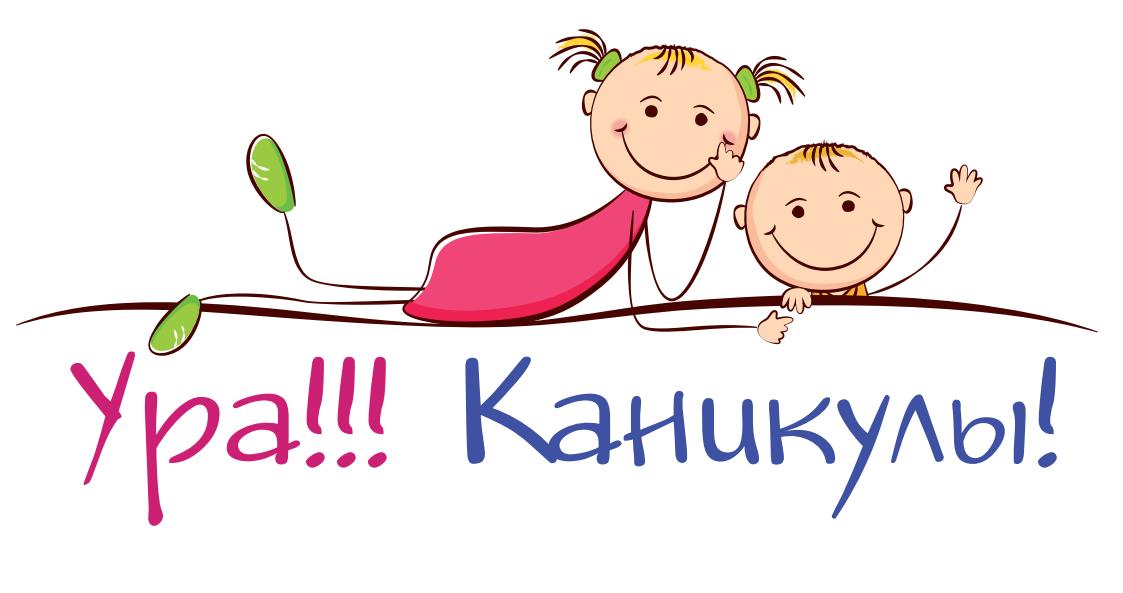 